Define the following terms:WorkKinetic EnergyGravitational Potential EnergyElastic Potential EnergySpring ConstantMechanical EnergyPowerthe ability to do workenergy an object has from motionenergy an object has from its gravitational position energy an object has from its elastic deformationvalue of resistance for a spring to be deformedsum of all kinetic and potential energyrate at which energy is transformedMultiple ChoiceIn which of the following sentences is work used in the scientific sense of the word?Holding a container requires a lot of work.A student works hard to complete the lab.Ben pushed but could not do work on the car.Allie learned that shoveling snow is hard work.A force does work on an object if a component of the force is _______ to the displacement of the object.perpendicular parallel only in the same direction in the opposite direction only .In which of the following scenarios is no net work done?A ball accelerates down a hill.A ball rolls horizontally at a constant speed.A ball falls onto a flat road.A ball decelerates as it travels up a hill.Which of the following energy forms is not involved in dribbling a basketball?kinetic energy gravitational potential energychemical potential energy elastic potential energyWhich of the following equations expresses the work-kinetic energy theorem? MEi = MEfW = ΔKEWnet = PEWnet = ΔKEGravitational potential energy is always measured in relation tokinetic energy.total potential energy.mechanical energy.a zero level.Friction converts kinetic energy tomechanical energy. nonmechanical energy.potential energy. total energy.Friction does 400 J of net work on a moving car. How does this affect the kinetic energy of the car?The kinetic energy increases by 400 J.The kinetic energy decreases by 400 J.The kinetic energy decreases by 160 kJ.The kinetic energy does not change.Which of the following is not a form of ME?KEchemical PEgravitational PEelastic PEAn egg suspended above the ground has 4.0 J of gravitational PE. The egg is then dropped and falls to the ground. What is the KE of the egg just as it reaches the ground?4.0 J-4.0 J0 J16 JShort Answer:List two examples of Mechanical and Nonmechanical Energy:Label the energy in the following situations; include more than one if necessary.a bicycle coasting along a level roadbungee jumper waiting to take their leapbow prepared to release the arrowExplain the conservation on Mechanical Energy:Fill in the blank:Kinetic EnergyPotential EnergyMotionPositionTransferredWorkDestroyedDisplacementEquilibriumEnergy includes _________ which is associated with_________. Energy also includes _________which is the energy of _________. It can be _________but never created or _________. Energy has the ability to do _________which measures force acting over a _________. Compressing a spring is a form of _________. If a spring is not stretched / compressed, then there is no Elastic PE stored in it. The spring is then in __________. A theorem in the chapter explains that the net work done on an object is equal to the change in ___________ of the object.Consider the picture and label one location for each question below.KE is greatestPE is greatestBoth KE and PE exist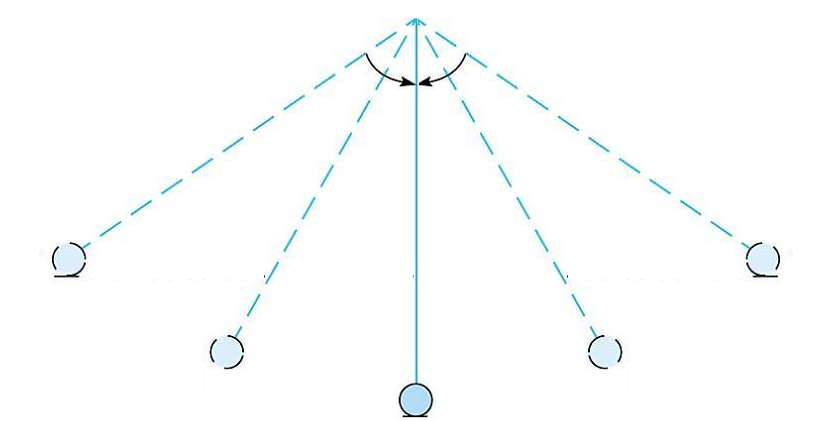 Answer 2 of the following problems on a separate sheet of paper:How much work is done on a bookshelf being pulled 5.00 m at an angle of 37.0° from the horizontal with a force of 43.0 N?Harry jumped into the ocean from the ship, which was 120m above the water’s surface. Assuming he had a mass of 72.0kg, what was his speed at the moment he hit the water? Neglect the air resistance.A 50.0 kg student climbs 5.00 m up a rope at a constant speed. The student’s power output is 200.0 W.How long does it take the student to climb the rope?How much work does the student do